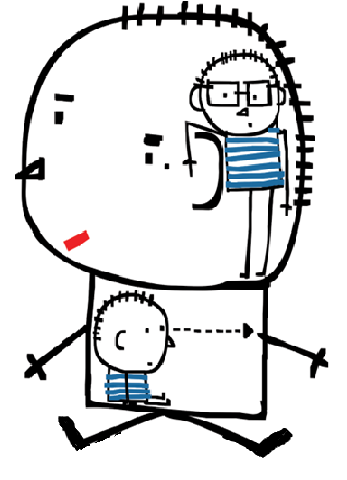 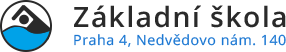 přijmezaměstnance na pracovní poziciasistent pedagogaNástup možný od 1.9.2021Své nabídky se životopisem prosím zasílejte na e-mail :jana.frischmannova@zs-podoli.czeva.trachtova@zs-podoli.cz